Сумська міська радаVIIІ СКЛИКАННЯ         СЕСІЯРІШЕННЯвід                       2021 року №            -МРм. СумиРозглянувши звернення громадян, надані документи, відповідно до статей 12, 35, 79-1, 83, 118, 121, 122, пункту 21 розділу X «Перехідні положення» Земельного кодексу України Земельного кодексу України, статті 50 Закону України «Про землеустрій», частини третьої статті 15 Закону України «Про доступ до публічної інформації», враховуючи постанову Верховної Ради України від 15.09.2015 № 681-VIII «Про зміну і встановлення меж міста Суми і Сумського району Сумської області», рішення Сумської міської ради від 24 квітня 2019 року № 4989 – МР «Про добровільне приєднання територіальних громад сіл Піщане, Верхнє Піщане, Загірське, Трохименкове, Житейське, Кирияківщина Піщанської сільської ради Ковпаківського району  м. Суми до територіальної громади міста Суми Сумської міської ради», державний акт на право колективної власності на землю (від 14.08.1997 серія СМ 0002), виданий Колективному сільськогосподарському підприємству «Червоний партизан», лист Міськрайонного управління у м. Сумах та Сумському районі Головного управління Держгеокадастру у Сумській області від 12.05.2020                                        № 610/115-20, протокол засідання постійної комісії з питань архітектури, містобудування, регулювання земельних відносин, природокористування та екології Сумської міської ради від 18.02.2021 № 10, керуючись пунктом 34 частини першої статті 26 Закону України «Про місцеве самоврядування в Україні», Сумська міська рада ВИРІШИЛА:Надати дозвіл громадянам (згідно з додатком) на розроблення проектів землеустрою щодо відведення земельних ділянок у власність для індивідуального садівництва, які розташовані на території Піщанського старостинського округу на землях Колективного сільськогосподарського підприємства «Червоний партизан», що припинено.Сумський міський голова                                                                  О.М. ЛисенкоВиконавець: Клименко Ю.М.Ініціатор розгляду питання –– постійна комісія з питань архітектури, містобудування, регулювання земельних відносин, природокористування та екології Сумської міської ради Проект рішення підготовлено Департаментом забезпечення ресурсних платежів Сумської міської радиДоповідач – Клименко Ю.М.Додатокдо рішення Сумської міської ради «Про надання дозволу громадянам на розроблення проектів землеустрою щодо відведення земельних ділянок у власність для індивідуального садівництва, які розташовані на території Піщанського старостинського округу на землях Колективного сільськогосподарського підприємства «Червоний партизан», що припинено»від                   2021 року №               -МРСПИСОКгромадян, яким надається дозвіл на розроблення проектів землеустрою щодо відведення земельних ділянок для індивідуального садівництваСумський міський голова                                                                                                                                                  О.М. ЛисенкоВиконавець: Клименко Ю.М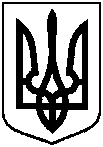 Проєктоприлюднено «__»_________2021 р.Про надання дозволу громадянам на розроблення проектів землеустрою щодо відведення земельних ділянок у власність для індивідуального садівництва, які розташовані на території Піщанського старостинського округу на землях Колективного сільськогосподарського підприємства «Червоний партизан», що припинено № з/пПрізвище, ім’я, по батькові, реєстраційний номер облікової картки платника податків або серія та номер паспортуАдреса земельної ділянкиОрієнтовна площа земельної ділянки,гаУмовинадання123451.Гаркавенко Євгеній Вікторовичтериторія Піщанського старостинського округу0,1200власність2.Брага Роман Сергійовичтериторія Піщанського старостинського округу0,1000власність3.Радченко Віта Михайлівнатериторія Піщанського старостинського округу0,1200власність